Председатель Программного комитета:Савченко Валерий Григорьевич – академик РАН, генеральный директор ФГБУ «НМИЦ гематологии» Минздрава России, г. Москва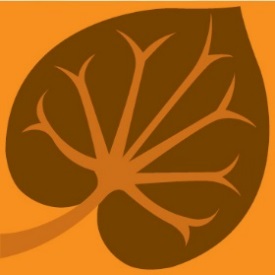 Национальное гематологическое общество ФГБУ «Национальный медицинский исследовательский центр гематологии» Министерства здравоохранения Российской Федерации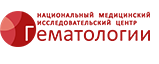 ПрограммаНаучно-практической конференции «Лейкозы и Лимфомы. Терапия и фундаментальные исследования»ПрограммаНаучно-практической конференции «Лейкозы и Лимфомы. Терапия и фундаментальные исследования»ПрограммаНаучно-практической конференции «Лейкозы и Лимфомы. Терапия и фундаментальные исследования»ПрограммаНаучно-практической конференции «Лейкозы и Лимфомы. Терапия и фундаментальные исследования»Дата проведения: 04-05 февраля 2021 г.Дата проведения: 04-05 февраля 2021 г.Дата проведения: 04-05 февраля 2021 г.Дата проведения: 04-05 февраля 2021 г.4 февраля 2021 г.День 14 февраля 2021 г.День 14 февраля 2021 г.День 14 февраля 2021 г.День 110.30-11.00Открытие научно-практической конференции. Приветственное слово.Савченко Валерий Григорьевич – академик РАН, генеральный директор ФГБУ «НМИЦ гематологии» Минздрава России, г. Москва Открытие научно-практической конференции. Приветственное слово.Савченко Валерий Григорьевич – академик РАН, генеральный директор ФГБУ «НМИЦ гематологии» Минздрава России, г. Москва Открытие научно-практической конференции. Приветственное слово.Савченко Валерий Григорьевич – академик РАН, генеральный директор ФГБУ «НМИЦ гематологии» Минздрава России, г. Москва 11.00-12.00 Секционное заседание: AL-амилоидоз. Путь в гематологию.Модератор: Менделеева Лариса Павловна – профессор, руководитель управления по научной и образовательной работе, заведующий отделом высокодозной химиотерапии парапротеинемических гемобластозов ФГБУ «НМИЦ гематологии» Минздрава России, г. Москва11.00-12.00 Секционное заседание: AL-амилоидоз. Путь в гематологию.Модератор: Менделеева Лариса Павловна – профессор, руководитель управления по научной и образовательной работе, заведующий отделом высокодозной химиотерапии парапротеинемических гемобластозов ФГБУ «НМИЦ гематологии» Минздрава России, г. Москва11.00-12.00 Секционное заседание: AL-амилоидоз. Путь в гематологию.Модератор: Менделеева Лариса Павловна – профессор, руководитель управления по научной и образовательной работе, заведующий отделом высокодозной химиотерапии парапротеинемических гемобластозов ФГБУ «НМИЦ гематологии» Минздрава России, г. Москва11.00-12.00 Секционное заседание: AL-амилоидоз. Путь в гематологию.Модератор: Менделеева Лариса Павловна – профессор, руководитель управления по научной и образовательной работе, заведующий отделом высокодозной химиотерапии парапротеинемических гемобластозов ФГБУ «НМИЦ гематологии» Минздрава России, г. Москва11.00-11.25Диагностика и лечение AL-амилоидоза сегодня и завтра.  Рехтина Ирина Германовна – доктор медицинских наук, заведующая отделением химиотерапии плазмоклеточных дискразий, ФГБУ «НМИЦ гематологии» Минздрава России, г. МоскваОбсуждаемые вопросы:1. Диагностика AL-  амилоидоза;2. План обследования 3. Терапия   AL- амилоидоза, новые подходы и будущие перспективы в лечении AL-AДиагностика и лечение AL-амилоидоза сегодня и завтра.  Рехтина Ирина Германовна – доктор медицинских наук, заведующая отделением химиотерапии плазмоклеточных дискразий, ФГБУ «НМИЦ гематологии» Минздрава России, г. МоскваОбсуждаемые вопросы:1. Диагностика AL-  амилоидоза;2. План обследования 3. Терапия   AL- амилоидоза, новые подходы и будущие перспективы в лечении AL-AДиагностика и лечение AL-амилоидоза сегодня и завтра.  Рехтина Ирина Германовна – доктор медицинских наук, заведующая отделением химиотерапии плазмоклеточных дискразий, ФГБУ «НМИЦ гематологии» Минздрава России, г. МоскваОбсуждаемые вопросы:1. Диагностика AL-  амилоидоза;2. План обследования 3. Терапия   AL- амилоидоза, новые подходы и будущие перспективы в лечении AL-A11.25-11. 40Демонстрация клинического случая. Трудная диагностика редкой локализации AL-амилоидоза.Хышова Виктория Александровна – аспирант, ФГБУ «НМИЦ гематологии» Минздрава России, г. МоскваДемонстрация клинического случая. Трудная диагностика редкой локализации AL-амилоидоза.Хышова Виктория Александровна – аспирант, ФГБУ «НМИЦ гематологии» Минздрава России, г. МоскваДемонстрация клинического случая. Трудная диагностика редкой локализации AL-амилоидоза.Хышова Виктория Александровна – аспирант, ФГБУ «НМИЦ гематологии» Минздрава России, г. Москва11.40-12.00Ауто-ТГСК при AL-амилоидозе. Демонстрация клинического случая.Соловьев Максим Валерьевич – кандидат медицинских наук, заведующий отделением интенсивной высокодозной химиотерапии парапротеинемических гемобластозов, ФГБУ «НМИЦ гематологии» Минздрава России, г. МоскваОбсуждаемые вопросы: 1. Эффективность высокодозной химиотерапии с ауто-ТГСК у больных AL-амилоидозом;2. Показания к трансплантации аутологичных стволовых клеток крови при AL-амилоидозе и критерии отбора пациентов на интенсивную высокодозную химиотерапию; 3. Практические аспекты выполнения ауто-ТГСК у больных AL-амилоидозом, сопроводительная и поддерживающая терапия. Ауто-ТГСК при AL-амилоидозе. Демонстрация клинического случая.Соловьев Максим Валерьевич – кандидат медицинских наук, заведующий отделением интенсивной высокодозной химиотерапии парапротеинемических гемобластозов, ФГБУ «НМИЦ гематологии» Минздрава России, г. МоскваОбсуждаемые вопросы: 1. Эффективность высокодозной химиотерапии с ауто-ТГСК у больных AL-амилоидозом;2. Показания к трансплантации аутологичных стволовых клеток крови при AL-амилоидозе и критерии отбора пациентов на интенсивную высокодозную химиотерапию; 3. Практические аспекты выполнения ауто-ТГСК у больных AL-амилоидозом, сопроводительная и поддерживающая терапия. Ауто-ТГСК при AL-амилоидозе. Демонстрация клинического случая.Соловьев Максим Валерьевич – кандидат медицинских наук, заведующий отделением интенсивной высокодозной химиотерапии парапротеинемических гемобластозов, ФГБУ «НМИЦ гематологии» Минздрава России, г. МоскваОбсуждаемые вопросы: 1. Эффективность высокодозной химиотерапии с ауто-ТГСК у больных AL-амилоидозом;2. Показания к трансплантации аутологичных стволовых клеток крови при AL-амилоидозе и критерии отбора пациентов на интенсивную высокодозную химиотерапию; 3. Практические аспекты выполнения ауто-ТГСК у больных AL-амилоидозом, сопроводительная и поддерживающая терапия. 12.00-13.00 Круглый стол: Лимфомы с мутациями в гене TP53. Вчера. Сегодня. Завтра.Председатели: Звонков Евгений Евгеньевич – доктор медицинских наук, заведующий отделением интенсивной высокодозной химиотерапии лимфом ФГБУ «НМИЦ гематологии» Минздрава России, г. МоскваБидерман Белла Вениаминовна – кандидат биологических наук, старший научный сотрудник лаборатории молекулярной гематологии ФГБУ «НМИЦ гематологии» Минздрава России, г. Москва12.00-13.00 Круглый стол: Лимфомы с мутациями в гене TP53. Вчера. Сегодня. Завтра.Председатели: Звонков Евгений Евгеньевич – доктор медицинских наук, заведующий отделением интенсивной высокодозной химиотерапии лимфом ФГБУ «НМИЦ гематологии» Минздрава России, г. МоскваБидерман Белла Вениаминовна – кандидат биологических наук, старший научный сотрудник лаборатории молекулярной гематологии ФГБУ «НМИЦ гематологии» Минздрава России, г. Москва12.00-13.00 Круглый стол: Лимфомы с мутациями в гене TP53. Вчера. Сегодня. Завтра.Председатели: Звонков Евгений Евгеньевич – доктор медицинских наук, заведующий отделением интенсивной высокодозной химиотерапии лимфом ФГБУ «НМИЦ гематологии» Минздрава России, г. МоскваБидерман Белла Вениаминовна – кандидат биологических наук, старший научный сотрудник лаборатории молекулярной гематологии ФГБУ «НМИЦ гематологии» Минздрава России, г. Москва12.00-13.00 Круглый стол: Лимфомы с мутациями в гене TP53. Вчера. Сегодня. Завтра.Председатели: Звонков Евгений Евгеньевич – доктор медицинских наук, заведующий отделением интенсивной высокодозной химиотерапии лимфом ФГБУ «НМИЦ гематологии» Минздрава России, г. МоскваБидерман Белла Вениаминовна – кандидат биологических наук, старший научный сотрудник лаборатории молекулярной гематологии ФГБУ «НМИЦ гематологии» Минздрава России, г. Москва12.00-12.15 Клинические аспекты Звонков Евгений Евгеньевич – доктор медицинских наук, заведующий отделением интенсивной высокодозной химиотерапии лимфом ФГБУ «НМИЦ гематологии» Минздрава России, г. МоскваОбсуждаемые вопросы:1.Эволюция гена ТР53.2.Механизмы действия гена ТР53.3.Клиническое значение и применение.Клинические аспекты Звонков Евгений Евгеньевич – доктор медицинских наук, заведующий отделением интенсивной высокодозной химиотерапии лимфом ФГБУ «НМИЦ гематологии» Минздрава России, г. МоскваОбсуждаемые вопросы:1.Эволюция гена ТР53.2.Механизмы действия гена ТР53.3.Клиническое значение и применение.Клинические аспекты Звонков Евгений Евгеньевич – доктор медицинских наук, заведующий отделением интенсивной высокодозной химиотерапии лимфом ФГБУ «НМИЦ гематологии» Минздрава России, г. МоскваОбсуждаемые вопросы:1.Эволюция гена ТР53.2.Механизмы действия гена ТР53.3.Клиническое значение и применение.12.15-12.30Лабораторные аспекты. Определение мутаций в гене ТР53Бидерман Белла Вениаминовна – кандидат биологических наук, старший научный сотрудник лаборатории молекулярной гематологии ФГБУ «НМИЦ гематологии» Минздрава России, г. Москва Обсуждаемые вопросы:1.Современные методы определения мутаций в гене TP53.2.Типы мутаций и их прогностическое значение.3. Будущее диагностики лимфом.Лабораторные аспекты. Определение мутаций в гене ТР53Бидерман Белла Вениаминовна – кандидат биологических наук, старший научный сотрудник лаборатории молекулярной гематологии ФГБУ «НМИЦ гематологии» Минздрава России, г. Москва Обсуждаемые вопросы:1.Современные методы определения мутаций в гене TP53.2.Типы мутаций и их прогностическое значение.3. Будущее диагностики лимфом.Лабораторные аспекты. Определение мутаций в гене ТР53Бидерман Белла Вениаминовна – кандидат биологических наук, старший научный сотрудник лаборатории молекулярной гематологии ФГБУ «НМИЦ гематологии» Минздрава России, г. Москва Обсуждаемые вопросы:1.Современные методы определения мутаций в гене TP53.2.Типы мутаций и их прогностическое значение.3. Будущее диагностики лимфом.13.30-12.45Демонстрация клинических случаев.Королева Дарья Александровна – врач отделения интенсивной высокодозной химиотерапии лимфом с круглосуточным стационаром и дневным стационаром ФГБУ «НМИЦ гематологии» Минздрава России, г. МоскваОбсуждаемые вопросы: Примеры клинического течения, результаты терапии и исходы больных лимфомой из клеток мантии с мутациями в гене ТР53.Демонстрация клинических случаев.Королева Дарья Александровна – врач отделения интенсивной высокодозной химиотерапии лимфом с круглосуточным стационаром и дневным стационаром ФГБУ «НМИЦ гематологии» Минздрава России, г. МоскваОбсуждаемые вопросы: Примеры клинического течения, результаты терапии и исходы больных лимфомой из клеток мантии с мутациями в гене ТР53.Демонстрация клинических случаев.Королева Дарья Александровна – врач отделения интенсивной высокодозной химиотерапии лимфом с круглосуточным стационаром и дневным стационаром ФГБУ «НМИЦ гематологии» Минздрава России, г. МоскваОбсуждаемые вопросы: Примеры клинического течения, результаты терапии и исходы больных лимфомой из клеток мантии с мутациями в гене ТР53.12.45-13.00Дискуссия. Вопросы-ответы.Дискуссия. Вопросы-ответы.Дискуссия. Вопросы-ответы.ПЕРЕРЫВ, 20 минут ПЕРЕРЫВ, 20 минут ПЕРЕРЫВ, 20 минут ПЕРЕРЫВ, 20 минут 13.20-15.00 Секционное заседание: Инфекции в гематологии. Клинические и фундаментальные исследованияМодератор: Клясова Галина Александровна – профессор, доктор медицинских наук, заведующая лаборатории клинической бактериологии, микологии и антибиотической терапии ФГБУ «НМИЦ гематологии» Минздрава России, г. Москва13.20-15.00 Секционное заседание: Инфекции в гематологии. Клинические и фундаментальные исследованияМодератор: Клясова Галина Александровна – профессор, доктор медицинских наук, заведующая лаборатории клинической бактериологии, микологии и антибиотической терапии ФГБУ «НМИЦ гематологии» Минздрава России, г. Москва13.20-15.00 Секционное заседание: Инфекции в гематологии. Клинические и фундаментальные исследованияМодератор: Клясова Галина Александровна – профессор, доктор медицинских наук, заведующая лаборатории клинической бактериологии, микологии и антибиотической терапии ФГБУ «НМИЦ гематологии» Минздрава России, г. Москва13.20-15.00 Секционное заседание: Инфекции в гематологии. Клинические и фундаментальные исследованияМодератор: Клясова Галина Александровна – профессор, доктор медицинских наук, заведующая лаборатории клинической бактериологии, микологии и антибиотической терапии ФГБУ «НМИЦ гематологии» Минздрава России, г. Москва13.20-13.40Инфекционные осложнения у больных с впервые диагностированной множественной миеломой на современных программах противоопухолевой терапии Новикова Анна Александровна -  кандидат медицинских наук, врач-гематолог отделения интенсивной высокодозной химиотерапии гематологических заболеваний с круглосуточным и дневным стационарами ФГБУ «НМИЦ гематологии» Минздрава России, г. МоскваОбсуждаемые вопросы: 1. Структура инфекционных осложнений на современных программах противоопухолевой терапии у больных с впервые диагностированной множественной миеломой, факторы риска в их развитии, причины летальных исходов;2. Рекомендации по профилактике отдельных инфекций в этой группе больных.Инфекционные осложнения у больных с впервые диагностированной множественной миеломой на современных программах противоопухолевой терапии Новикова Анна Александровна -  кандидат медицинских наук, врач-гематолог отделения интенсивной высокодозной химиотерапии гематологических заболеваний с круглосуточным и дневным стационарами ФГБУ «НМИЦ гематологии» Минздрава России, г. МоскваОбсуждаемые вопросы: 1. Структура инфекционных осложнений на современных программах противоопухолевой терапии у больных с впервые диагностированной множественной миеломой, факторы риска в их развитии, причины летальных исходов;2. Рекомендации по профилактике отдельных инфекций в этой группе больных.Инфекционные осложнения у больных с впервые диагностированной множественной миеломой на современных программах противоопухолевой терапии Новикова Анна Александровна -  кандидат медицинских наук, врач-гематолог отделения интенсивной высокодозной химиотерапии гематологических заболеваний с круглосуточным и дневным стационарами ФГБУ «НМИЦ гематологии» Минздрава России, г. МоскваОбсуждаемые вопросы: 1. Структура инфекционных осложнений на современных программах противоопухолевой терапии у больных с впервые диагностированной множественной миеломой, факторы риска в их развитии, причины летальных исходов;2. Рекомендации по профилактике отдельных инфекций в этой группе больных.13.40-14.00Молекулярно-генетические характеристики Enterobactreales c продукцией карбапенемаз Хрульнова Светлана Алексеевна – кандидат биологических наук, старший научный сотрудник лаборатории клинической бактериологии, микологии и антибиотической терапии ФГБУ «НМИЦ гематологии» Минздрава России г. МоскваОбсуждаемые вопросы:1. Молекулярно-генетические характеристики наиболее актуальных микроорганизмов 21 века – это Enterobactreales c продукцией карбапенемаз;2. Характеристика группы карбапенемаз, факторы вирулентности, проведено сопоставление с результатами исследований в разных странах и у разных категорий больных. Молекулярно-генетические характеристики Enterobactreales c продукцией карбапенемаз Хрульнова Светлана Алексеевна – кандидат биологических наук, старший научный сотрудник лаборатории клинической бактериологии, микологии и антибиотической терапии ФГБУ «НМИЦ гематологии» Минздрава России г. МоскваОбсуждаемые вопросы:1. Молекулярно-генетические характеристики наиболее актуальных микроорганизмов 21 века – это Enterobactreales c продукцией карбапенемаз;2. Характеристика группы карбапенемаз, факторы вирулентности, проведено сопоставление с результатами исследований в разных странах и у разных категорий больных. Молекулярно-генетические характеристики Enterobactreales c продукцией карбапенемаз Хрульнова Светлана Алексеевна – кандидат биологических наук, старший научный сотрудник лаборатории клинической бактериологии, микологии и антибиотической терапии ФГБУ «НМИЦ гематологии» Минздрава России г. МоскваОбсуждаемые вопросы:1. Молекулярно-генетические характеристики наиболее актуальных микроорганизмов 21 века – это Enterobactreales c продукцией карбапенемаз;2. Характеристика группы карбапенемаз, факторы вирулентности, проведено сопоставление с результатами исследований в разных странах и у разных категорий больных. 14.00-14.20Инфекции, вызванные карбапенемазопродуцирющими Enterobactreales, у больных с заболеваниями системы крови Тандилова Кристина Сергеевна - научный сотрудник лаборатории клинической бактериологии, микологии и антибиотической терапии ФГБУ «НМИЦ гематологии» Минздрава России, г. Москва Обсуждаемые вопросы:1. Инфекции, вызванные Enterobactreales c продукцией карбапенемаз, особенности клинического проявления   их у онкогематологических больных, возможности терапии. Будут освещены факторы риска, ассоциированные с их развитием. 2. Какова частота летальных исходов при инфекции, вызванной энтеробактериями с продукцией карбапенемаз, у больных с заболеваниями системы крови?Инфекции, вызванные карбапенемазопродуцирющими Enterobactreales, у больных с заболеваниями системы крови Тандилова Кристина Сергеевна - научный сотрудник лаборатории клинической бактериологии, микологии и антибиотической терапии ФГБУ «НМИЦ гематологии» Минздрава России, г. Москва Обсуждаемые вопросы:1. Инфекции, вызванные Enterobactreales c продукцией карбапенемаз, особенности клинического проявления   их у онкогематологических больных, возможности терапии. Будут освещены факторы риска, ассоциированные с их развитием. 2. Какова частота летальных исходов при инфекции, вызванной энтеробактериями с продукцией карбапенемаз, у больных с заболеваниями системы крови?Инфекции, вызванные карбапенемазопродуцирющими Enterobactreales, у больных с заболеваниями системы крови Тандилова Кристина Сергеевна - научный сотрудник лаборатории клинической бактериологии, микологии и антибиотической терапии ФГБУ «НМИЦ гематологии» Минздрава России, г. Москва Обсуждаемые вопросы:1. Инфекции, вызванные Enterobactreales c продукцией карбапенемаз, особенности клинического проявления   их у онкогематологических больных, возможности терапии. Будут освещены факторы риска, ассоциированные с их развитием. 2. Какова частота летальных исходов при инфекции, вызванной энтеробактериями с продукцией карбапенемаз, у больных с заболеваниями системы крови?14.20-14.35Чувствительность биопленок Candidaspp.к противогрибковым препаратам Мальчикова Анна Олеговна – кандидат медицинских наук, научный сотрудник, врач клинической лабораторной диагностики лаборатории клинической бактериологии, микологии и антибиотической терапии ФГБУ «НМИЦ гематологии» Минздрава России, г. МоскваОбсуждаемые вопросы:1. Активность азолов, эхинокандинов и амфотерицина-В в отношении Candida spp., продуцирующих биопленки. 2.Характеристика и общая выживаемость больных с кандидемией, вызванной дрожжевыми грибами в составе биопленок. Чувствительность биопленок Candidaspp.к противогрибковым препаратам Мальчикова Анна Олеговна – кандидат медицинских наук, научный сотрудник, врач клинической лабораторной диагностики лаборатории клинической бактериологии, микологии и антибиотической терапии ФГБУ «НМИЦ гематологии» Минздрава России, г. МоскваОбсуждаемые вопросы:1. Активность азолов, эхинокандинов и амфотерицина-В в отношении Candida spp., продуцирующих биопленки. 2.Характеристика и общая выживаемость больных с кандидемией, вызванной дрожжевыми грибами в составе биопленок. Чувствительность биопленок Candidaspp.к противогрибковым препаратам Мальчикова Анна Олеговна – кандидат медицинских наук, научный сотрудник, врач клинической лабораторной диагностики лаборатории клинической бактериологии, микологии и антибиотической терапии ФГБУ «НМИЦ гематологии» Минздрава России, г. МоскваОбсуждаемые вопросы:1. Активность азолов, эхинокандинов и амфотерицина-В в отношении Candida spp., продуцирующих биопленки. 2.Характеристика и общая выживаемость больных с кандидемией, вызванной дрожжевыми грибами в составе биопленок. 14.35-15.10Дискуссия. Вопросы-ответы.Дискуссия. Вопросы-ответы.Дискуссия. Вопросы-ответы.15.10-16.30 Спонсорский блок программы – не аккредитуется НМО15.10-16.30 Спонсорский блок программы – не аккредитуется НМО15.10-16.30 Спонсорский блок программы – не аккредитуется НМО15.10-16.30 Спонсорский блок программы – не аккредитуется НМО